TOWN OF       HARWICH 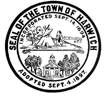 732 Main Street Harwich, MA 02645 PHONE (508)-430-7538     FAX (508)430-7531 HARWICH CONSERVATION COMMISSION - MEETING AGENDA TOWN HALL – GRIFFIN ROOM WEDNESDAY – MARCH 20TH – 6:30 PM *Public may attend the meeting in person, access the meeting on Channel 18 (Broadcasting Live), or can login to the meeting remotely using the following login information* Conservation Commission
Mar 20, 2024, 6:30 – 8:30 PM (America/New York)
Please join my meeting from your computer, tablet or smartphone.
https://meet.goto.com/286262413
You can also dial in using your phone.
Access Code: 286-262-413
United States: +1 (646) 749-3122
Get the app now and be ready when your first meeting starts:
https://meet.goto.com/install 6:30 PM Call to OrderAll hearings shall be subject to discussion, taking of testimony, review of submitted and documents which may result in a vote being taken to approve or deny a project; or to issue a continuance to a time and date certain to receive and review further information as needed.Pledge of AllegianceThe following applicants have filed a Notice of Intent:Town of Harwich, Route 28 Road Layout between Bank Street and Saquatucket Harbor, SE32-2552. Sidewalk construction by Mass DOT on south side of Route 28. (Continued from 2/22/24)KBD Patel LLC, 435 Route 28, Map 13, Parcel S1-B2, SE32-2554. Relocation of unpermitted structure. (Continued from 3/6/24)CLS Properties LLC, 11 Atlantic Street, Map 6B, Parcel L144. Raze and replace single family dwelling.Walsh Family Investments L.P., 29 Walther Road, Map 16, Parcel T7. Raze and replace single family dwelling with spa, firepit, patio, and coastal access stairs.David and Palmie Riposa, 0 Pleasant Lake Road, Map 100, Parcel K4-3. Seasonal dock.The following applicants have requested an Amended Order of Conditions:Vincent Petroni, 31 Shore Road, Map 2, Parcel B1-7, SE32-2430. Boulder revetment. Lee Mei-Ting et al. through trustee David Nordlander, 602 Queen Anne Road, Map 83, Parcel S2, SE32-2487. Trash removal and planting, additional mitigation, landscaping, and patio. The following applicants have requested an Extension for an Order of Conditions:Lee Mei-Ting et al. through trustee David Nordlander, 602 Queen Anne Road, Map 83, Parcel S2, SE32-2487. Trash removal and planting, additional mitigation, landscaping, and patio. Nancy White, 26 Old Campground Road, Map 30, Parcel C15, SE32-2443. Single family dwelling, driveway, septic, and grading. (Continued from 3/6/24)The following applicants have requested a Certificate of Compliance:Thomas and Caroline Lucey, 32 Dunes Road, Map 5, Parcel W1-52, SE32-1498. Construct additions. CDMeader LLC et al. through trustee Kevin Meader, 443 Route 28, Map 13., Parcel S1-30, SE32-737. Construct an addition and a roof canopy. CDMeader LLC et al. through trustee Kevin Meader, 443 Route 28, Map 13., Parcel S1-30, SE32-768. Replace failed septic system.CDMeader LLC et al. through trustee Kevin Meader, 443 Route 28, Map 13., Parcel S1-30, SE32-775. Construct an addition and parking lot. Channel Realty Trust, 29 Snow Inn Road, Map 8, Parcel P4, SE32-777. Construct deck. Minutes:3/6/24Discussion and Possible Vote:Update on the Bells Neck Land Management PlanANY OTHER BUSINESS WHICH MAY COME BEFORE THE COMMISSION 